Конкурс стихов «Россия - Родина моя!»Экскурсия в районный музей ст. Кагальницкой «Нам есть чем гордиться, нам есть что беречь»Советы Лешего «Береги природу»Защита агитационных видеороликов «Природе – нашу помощь и заботу» 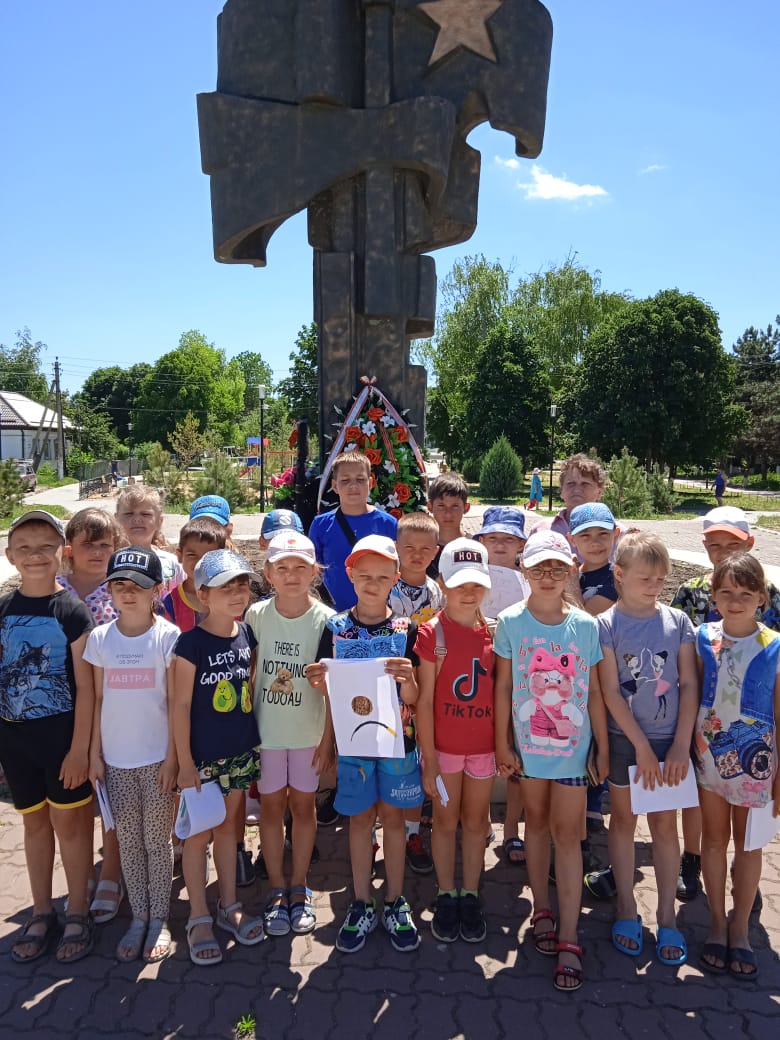 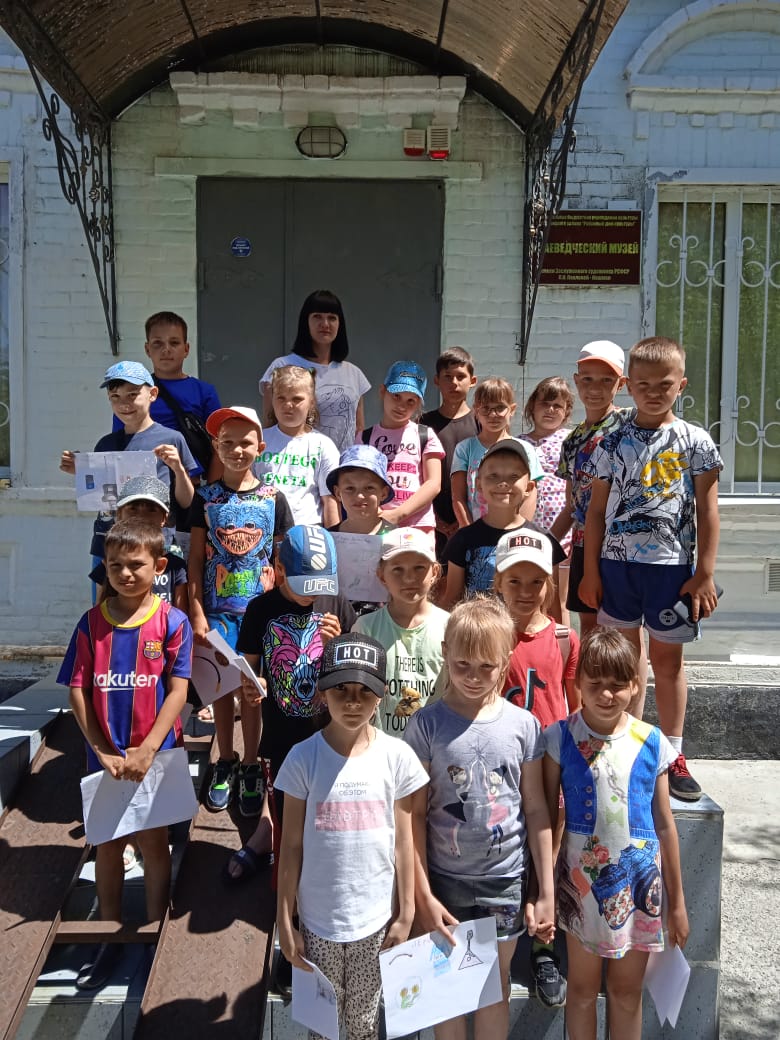 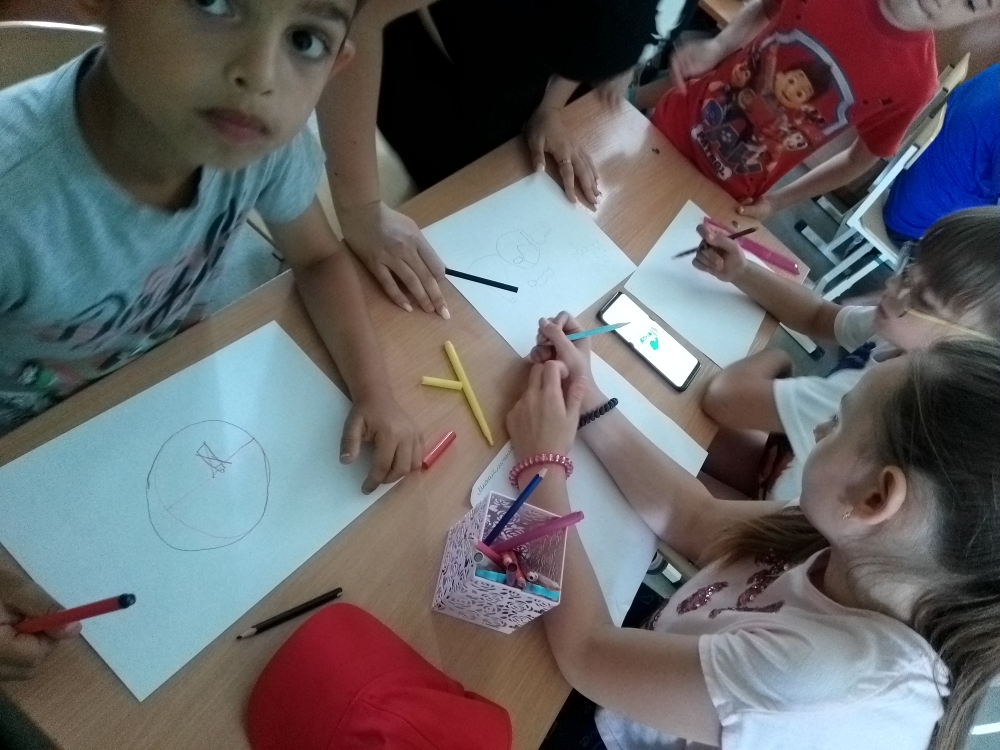 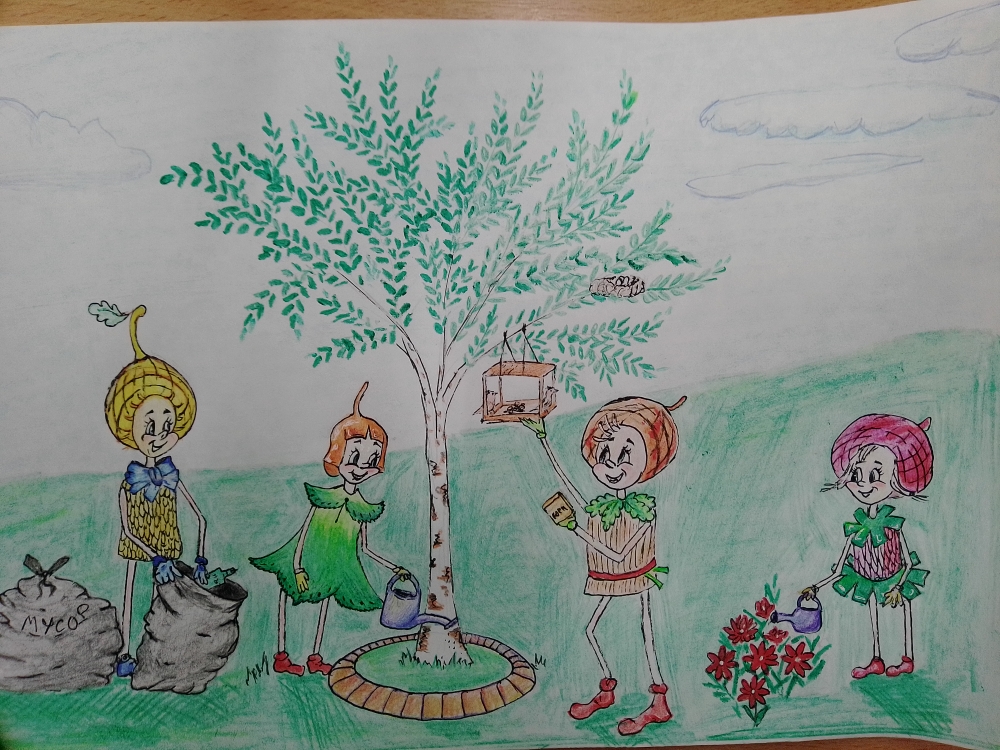 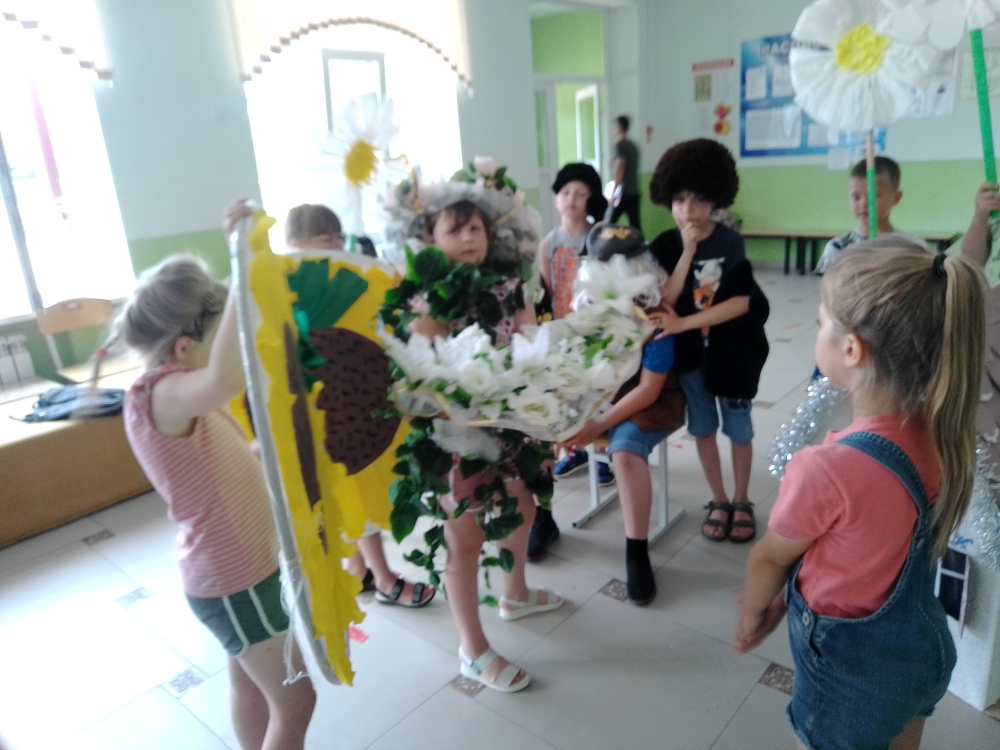 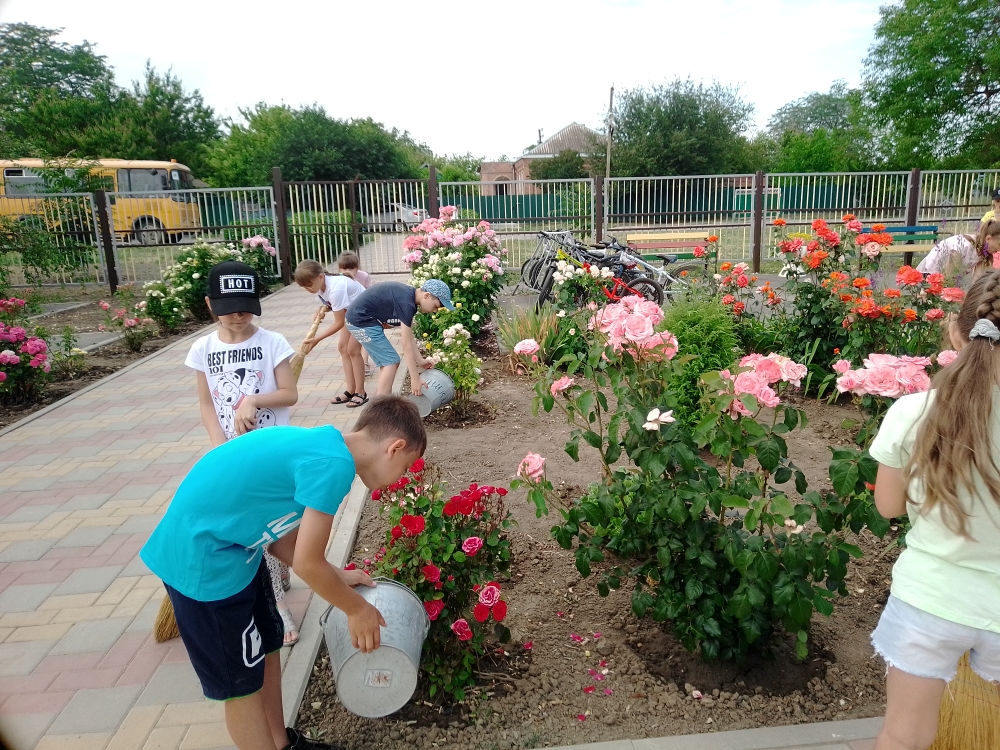 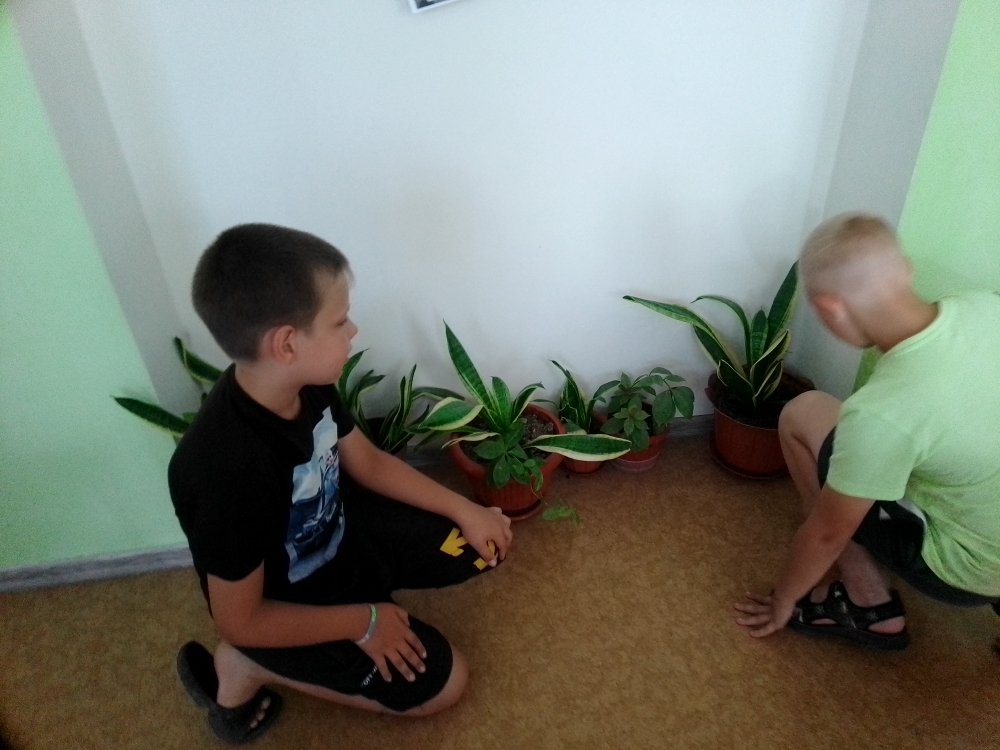 